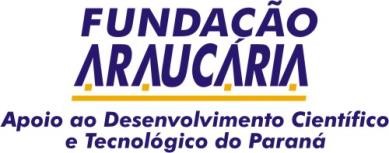 RELATÓRIO TÉCNICO FINAL  Programa Institucional de Bolsas de Apoio à Inclusão Social - PIBIS  Fundação Araucária de Apoio ao Desenvolvimento Científico e Tecnológico do Paraná Av. Com. Franco, 1341 – Jd. Botânico – 80215-090 – Curitiba – PR | www.FundacaoAraucaria.org.br Título do Projeto Título do Projeto Número do Termo 430/2022 Período do Relatório Período do Relatório Período do Relatório Nome do bolsista Nome do bolsista Nome do bolsista Endereço  Endereço  Endereço  E-mail E-mail Telefone Município  Município  Município  Nome do(a) orientador(a) Nome do(a) orientador(a) Nome do(a) orientador(a) Email Email Telefone Descrição das atividades desenvolvidas Descrição das atividades desenvolvidas Descrição das atividades desenvolvidas Resultados alcançados Resultados alcançados Resultados alcançados Adequações/Alterações ocorridas e dificuldades encontradas Adequações/Alterações ocorridas e dificuldades encontradas Adequações/Alterações ocorridas e dificuldades encontradas Assinatura do(a) Bolsista Cidade, data  Assinatura do(a) Orientador(a)Cidade, data  Assinatura do(a) Orientador(a)Cidade, data  